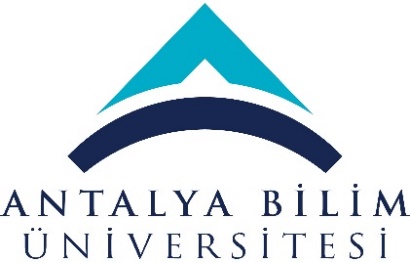 T.C.ANTALYA BİLİM ÜNİVERSİTESİMÜHENDİSLİK FAKÜLTESİENDÜSTRİ MÜHENDİSLİĞİ BÖLÜMÜÜRETİM SİSTEMLERİ VE TAKIM TEZGAHLARI LABORATUVARI DEMİRBAŞ LİSTESİLaboratuvar Komisyonu Sorumlusu:        ANTALYA BILIM ÜNIVERSITESIENDÜSTRİ MÜHENDİSLİĞİ LABARATUVAR ALT YAPI GEREKSİNİMLERİ2a) Takım Tezgahları Laboratuvarı Takım Tezgahları Laboratuvarı, bölüm öğrencilerinin yarıyıl içi ve bitirme projelerinin yapımı, meslek ağırlıklı öğrenci topluluklarının çalışması, öğretim elamanlarının araştırma ve geliştirme çalışmalarında ihtiyaç duyabilecekleri mekanik parçaların işlenmesi amacıyla kurulması düşünülmektedir. Laboratuvar, torna, freze, profil tezgahı, planya, sütunlu matkap, motorlu giyotin, kenet makinesi, elektrikli ark ve nokta kaynak makineleri, taşlama ve daire şerit makinesi ile kılavuz, pafta takımı, değişik çok sayıda el aletleri ve mengenelerden oluşan modern teçhizatlarla donatılması planlanmaktadır. Bu labaratuvarın Elektrikli Araç labaratuvarı ile aynı alanda olabileceği düşünülmektedir.2b) Üretim Sistemleri Laboratuvarı Bu laboratuvar ile üretim sistemlerinde bilgisayar kullanımı, CNC torna ve freze eğitimi, CAD-CAM eğitimi, kalite kontrol eğitimi, montaj eğitimi, üretim planlama eğitimi gibi birçok eğitim verilebilecektir.Takım tezgahları ve Üretim Sistemleri Labaratuvarı alt yapı gereksinimleriTakım tezgahları ve Üretim Sistemleri Labaratuvarı alt yapı gereksinimleriTakım tezgahları ve Üretim Sistemleri Labaratuvarı alt yapı gereksinimleriGerekli EkipmanOrtalama tutarGerekli alanTorna3000TL Min 100 m2Freze1000TLProfil tezgahı3000TLplanya2500TLSütunlu MatkapMevcutMotorlu Giyotin2000TLKenet Makinesi20000TLElektrikli Ark3000TLNokta Kaynak Makinesi2000TLTaşlama ve Daire Şerit Makinesi3000TLKılavuz600TLEl aletleriMevcutmengeneMevcut~40 000TL